Fairlight / Manly Cub Scouts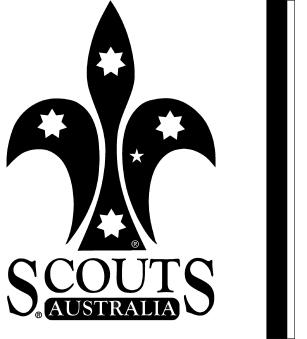 2014 - Term 2 ProgramTerm Theme: Science and Technology.Meetings -	Tuesdays 5:30pm to 7:00pmIvanhoe Park Scout Hall, Park Ave Manly (via Birkley Road)Unless advised otherwise.Check for updates on http://fairlightmanlyscouts.org.au LeadersCub Leaders: 		Richard Brooke (Akela)- rgbrooke@hotmail.com  Mobile: 0438 655 895			Leigh Costin (Old Akela) – lcostin@bigpond.com  Mobile: 0419 288 733Assist. Cub Leader: 	Jannine Marsden (Bagheera) – toejan@hotmail.com  Mobile: 0450 100 329Assist. Cub Leader: 	Nick Gibbs (Baloo) – npgibbs@rockwellcollins.com Mobile: 0419 350 291Assist. Cub Leader: 	Eugene Molnar (Riki Tiki Tavi) – eugenemolnar@me.com Mobile: 0413 600 049Assist. Cub Leader: 	Ivette Chivers (Kotick) – sambiruca@hotmail.com  Mobile: 0410 462 660Assist. Cub Leader:	Daryl Mclean – darylmclean@hotmail.com - Mobile: 0415568944Assist. Cub Leader:	Tracey Hurley – traceyhurley@hotmail.com Mobile: 0481125155Assist. Cub Leader:	James Godfrey – robert.godfrey1@au.nestle.com Mobile:0415568944Group Leader: 		Neil Hadley – neil.camille.hadley@bigpond.com  Home: 9977 3817 Mobile: 0418 417 420Key Upcoming Dates:13th MayGang Show Visit: A half hour show by the Sydney North Troop, where they'll sing, teach a choreographed dance and tell our Pack a bit about life at Gang Show and what it is all about. 1st June: Tunneling- North Fort, North Head, Manly - Could I please have numbers for this event A.S.A.P. as I need to organize a group booking & need to know if we have 1 or 2 groups. Parents, siblings & friends welcome.10th June: Environment Movie presented by Tim Silverwood. Tim is an environmentalist & the Co-Founder of “Take 3 a clean beach initiative” for more info on Tim please visit  http://timsilverwood.com/There will be a $5 charge per person for this event to cover costs. Family & friends welcome.Housekeeping notes:Uniform: Note that, for insurance as well as appearance purposes, Cubs MUST travel to and from Cubactivities in proper Cub uniform. It is important that the uniform is well maintained and worn correctly. (for example: Scarves rolled neat & tight with woggles). If any items are missing, we can replace them, but not on the night!Footwear: We spend a lot of time outdoors, even on hall nights. Please make sure that your Cub is wearingfootwear suitable for outdoor activities. Bare feet, Thongs, Rabens, and Crocs are NOT suitable or safe, and may restrict the activities the Cub is allowed to take part in.Punctuality: Please endeavor to drop off and pick up Cubs at the times specified. When picking up your Cub, please let the coordinating Leader know, so that we can maintain correct contact and handover of the Cubs.A1 forms (signed) are needed for all external activities: These will be sent out ahead of time for therelevant events. The in hall nights are covered by the Program A1 sent out each semester. Only the 1st pageneeds to be returned. These forms are essential for insurance and accountability reasons and need to becompleted as required.Parent Helpers: To achieve the best experience for the Cubs, and maintain the required 1 Adult to 6 Children ratio we have included a Parent Helper roster into the term programs, (Cubs surname of family helping). If you can’t make the evening you have been rostered on for please swap with another parent (Family) or let the coordinating leader for that event know ASAP. If you are dropping your Cub off and are at a loose end till you pick them up please feel free to stay and help, let the coordinating leader know and join in.It is a requirement of the NSW Govt that a Volunteer Declaration (Scouts form M5) be completed by all volunteers working with children. Each person helping is required to fill the form out (just the once) and give it to the coordinating leader, confidentiality in all matters is one of our main priorities. Leader Structure: All the leaders are volunteers and have commitments that may restrict what events they can attend. As such the Coordinating Leader (CL) will change from event to event, please see the Term Programs for the CL. The CL will endeavor to confirm the details of an upcoming event - time, place, equipment requirements, activities etc etc. If no confirmation is received refer to the program. Please refer all queries, correspondence and admin matters to the CL for that event.  Boomerang Badge Work: We intend to have at least one Boomerang badge night at the Hall each term. The Cubs should be putting in some individual effort for the Boomerang badges. Therefore it is expected that on these nights the Cubs will have some elements either ready for assessment or have a good idea of what is required. Eg: For the Ropes section, a little practice at home with a rope tying a reef knot, clove hitch or sheetbend for the Silver Boomerang will give them a lot more pride in the badge then just being shown it and copying. DateActivityDetailsParent Helpers (Cubs Surname)Co-ordinating Leader (CL)Duty Six29th April TuesdayBalloons, Balloons.At Hall. Games with Balloons, and a craft activity which involves a Balloon.Boustead, ArensAkela (Richard)Grey6th MayTuesdayMums the wordAt Hall. Craft for Mother’s Day & games. Hotten, ClarkBagheera (Janine) Tracey HurleyWhite13th MayTuesdayLife’s a stage.At Hall. Visit by Hornsby Gang Show. Scientist & or Info Technology Badge Level 1 or 2 - Part One & games.Mills, SteinbuschBaloo (Nick)Red20th MayTuesdayExperiments & Experience.At Hall. Scientist & or Info Technology Badge Level 1 or 2 – Part Two & games.Burgess, SporerKotick (Ivette)Daryl McleanBlack27th MayTuesdayNight hike.North HeadMeet at School of Artillery car park off Blue fish Drive. Bring torches.Fontes, Mitchell All welcomeAkela (Richard)N/A1st June SundayTunnellingTour of North Fort tunnel network, North Head Manly. (See below)Cost: Children - $5.00, Adults - $7.00 All WelcomeParents, siblings & friends.Akela (Richard)N/A3rd JuneTuesdayMad scientist & Boomer’gsAt Hall, Badge and Games night with experiments to delight.Brown, Van SchieAkela (Richard)Tawny10th JuneTuesdayEnvironment Movie At Hall. Environment Movie and information night. Cost - $5.00Combined Section/Group Event.Kelly, NooneAkela (Richard)Grey17th JuneTuesdayCan CookingAt Hall. Hobo Stove Cooking experiment.Balharrie, VikingurBaloo (Nick)White24th JuneTuesdayMid year Surprise At Hall. Badge catch up – wrap up.Games – Games – Games.Oualid, TaikatoRiki Tiki Tavi (Eugene)Red